设计深圳酒店推荐表     设计深圳商旅指定接待商---深圳市捷旅会展服务有限公司，是一家从事高端展会服务的专业公司。展览会期间有一批专业队伍为您提供返程机票、酒店预订及租车、商务旅游及其他展会解决方案等服务。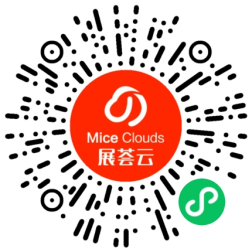 服务热线①：+86-755-8288 0090 （李先生）                                           服务热线②：+86-755-8288 0055 （王小姐）                                       手机/微信号：17722570869（王小姐）/18126464213（李先生）                         预定网址：http://jl.miceclouds.com/bookingquery.htm?id=1600 预定邮箱：service@bestmeeting.net.cn                                               （扫描二维码 在线预订酒店）一、酒店推荐表 备注：
1.以上价格已包含酒店服务费及税项，所有费用将以人民币结算。2.以上价格为预付价，即阁下需预付房费作为房间担保，未付预付款的房间将不能预留。3.如遇特殊情况，酌情调整价格，详情咨询工作人员。4.以上价格为高峰期需满8间房的团房价格，如低于8间，只能按散房价格预订，散房价格另议展商服务预订表格可填写下表，并传真或Email至大会指定接待商---深圳市捷旅国际会议展览有限公司。1.预订个人资料：2.车辆预订：深圳市捷旅会展服务有限公司拥有配套完善关联服务平台和众多的服务合作伙伴，在保障旅游服务运作的同时能满足不同宾客的个性化和多样化的需求，能确保宾客在展会期间放心，安全的享受车辆服务。备注：（除包天行程不含停车费，其他单趟报价全部包含油费，路桥费，停车费，司机小费）3.其他服务：此外，我们还提供国内及国际往返机票预订服务。请将此表填写完毕后传真至：(86-755) 88364202 或 Email 到邮箱：service@bestmeeting.net.cn我们将在24 小时内以传真或电邮形式回复您。						如有任何更改或咨询，请与会务组联络，电话：(86-755) 8288 0055/8288 0090 			星级酒店名称房型价格早餐酒店地址地铁公交到展馆距离五星深圳星河丽思卡尔顿酒店豪华大床房1100单早福田区福华三路116号 会展中心站D出口步行3分钟五星深圳星河丽思卡尔顿酒店豪华双床房1200双早福田区福华三路116号 会展中心站D出口步行3分钟五星深圳皇庭V酒店雅致大床房950单早福田区金田路 2028 号会展中心站 E 出口步行 5 分钟五星深圳皇庭V酒店雅致双床房980双早福田区金田路 2028 号会展中心站 E 出口步行 5 分钟四星秋果S酒店 （福田会展中心联合广场店）豪华大床房598单早福田区滨河大道5022号联合广场B座岗厦站E出口车程7分钟四星秋果S酒店 （福田会展中心联合广场店）豪华双床房608双早福田区滨河大道5022号联合广场B座岗厦站E出口车程7分钟四星福青龙华天假日酒店尊贵大床房558单早福田区彩田南路2030号岗厦站D出口步行10分钟四星福青龙华天假日酒店尊贵双床房578双早福田区彩田南路2030号岗厦站D出口步行10分钟准五深圳福田皇岗城际酒店豪华大床房568单早深圳福田区福民路28号皇岗村D出口步行15分钟准五深圳福田皇岗城际酒店豪华双床房568双早深圳福田区福民路28号皇岗村D出口步行15分钟四星宜尚PLUS酒店（深圳会展中心店）大床房498单早福田区滨河大道5020号同心大厦（南门）岗厦站E出口步行15分钟四星宜尚PLUS酒店（深圳会展中心店）双床房548双早福田区滨河大道5020号同心大厦（南门）岗厦站E出口步行15分钟四星清能楚天大酒店(深圳福田会展中心店)豪华大床房460单早福田区滨河大道9003号新洲村牌坊①站公交5分钟四星清能楚天大酒店(深圳福田会展中心店)豪华双床房480双早福田区滨河大道9003号新洲村牌坊①站公交5分钟准四鹏威酒店豪华大床房388双早罗湖区红宝路15号大剧院站D出口地铁15分钟准四鹏威酒店豪华双床房388双早罗湖区红宝路15号大剧院站D出口地铁15分钟三星国丰酒店豪华大床房368无早福田区福华路 2066 号岗厦站 G 出口步行 16 分钟三星国丰酒店豪华双床房368无早福田区福华路 2066 号岗厦站 G 出口步行 16 分钟二星兴华宾馆高级大床房210不含福田区深南中路2026号科学馆站B出口地铁10分钟二星兴华宾馆高级双床房210不含福田区深南中路2026号科学馆站B出口地铁10分钟参展单位名称联络人电话手机传真电邮酒店名称宾客姓名入住日期退房日期房间类型□大床房  □双床房 □大床房  □双床房 车型路线优惠价格（RMB）别克商务GL8深圳机场-市区内酒店（包含路桥费）400/趟别克商务GL8深圳会展中心-市区内各酒店350/趟别克商务GL8深圳市区内全天用车（10小时，100公里内，不含路桥、停车费）900/天22座豪华中巴深圳机场-市区内各酒店（包含路桥费）550/趟22座豪华中巴深圳会展中心-市区内各酒店450/趟22座豪华中巴市区内全天用车（10小时，100公里内，不含路桥、停车费）1100/天45座豪华大巴深圳机场-市区内各酒店（包含路桥费）700/趟45座豪华大巴深圳会展中心-市区内各酒店550/趟45座豪华大巴市区内全天用车（10小时，100公里内，不含路桥、停车费）1400/天53座豪华大巴深圳机场-市区内各酒店（包含路桥费）750/趟53座豪华大巴深圳会展中心-市区内各酒店600/趟53座豪华大巴市区内全天用车（10小时，100公里内，不含路桥、停车费）1500/天□横幅（每条 150 元起）□摄影 1600 元/机□易拉宝（每个 180 元起）□速记 1600 元/人□摄像 2000 元/机签名及印章：日期：